Lesson #26Guided ReadingBaroque Art of Italy and FlandersBaroque- style of art from 1600- 1750The Catholic Church was refortifying itself, or trying to make itself better Hoped change would bring people back and fight the heresy This is known as the Counter Reformation- trying to win Protestants back to the Catholic Church Papacy- the office of the pope Commissioned artists to create artworks on a grand scale in hopes of making Rome the most beautiful city in the Christian world Popular artists of the Baroque Period include..RubensVan DyckCaravaggio Michelangelo da Caravaggio- @1571-1610 Northern Italian painter of the Baroque period Most well known for chiaroscuro Chiaroscuro- dramatic arrangements that focus on use of light and dark areasChirao- derives from the Italian word bright Scuro- derives from the Italian word dark His revolutionary style changed European paintings during the 17th century by his unique use of light in artworks Heavily influenced Rubens and Rembrandt 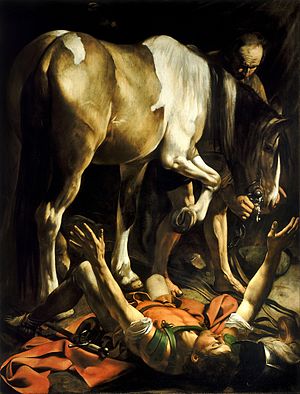 ***Please see the Text that begins with the following heading***Analysis of the Painting with Art Criticism Operations1. Description- describe the images you are seeing in terms of the design elements Color, type of painting (Emotional, Formal or Imitational), subject matter etc. 2. Analysis- describe the design principles you see Give a description and analysis of the principles you see and why/how you see them3. Interpretation- What do you think the painting is about?Describe what you think the meaning behind the work of art is.  4. Judgment- Do you like the work of art?Why/why don’t you like the artwork Use specific examples to defend your opinion.  Artemisia Gentileschi- @ 1593-1653Female artist of the Baroque Period Used chiaroscuro to create dramatic scenes Painted religious and historical paintings 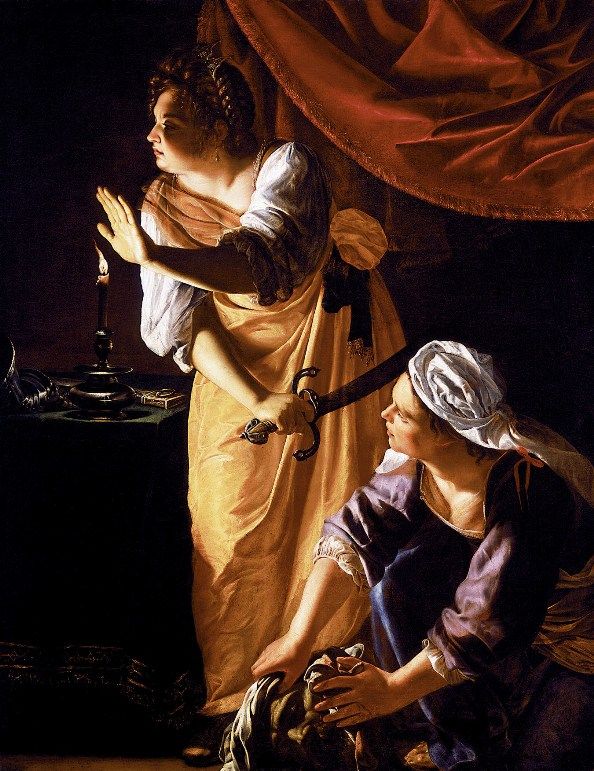 Peter Paul Rubens- @ 1577-1640 Flemish painterBrought Baroque style to Northern Europe 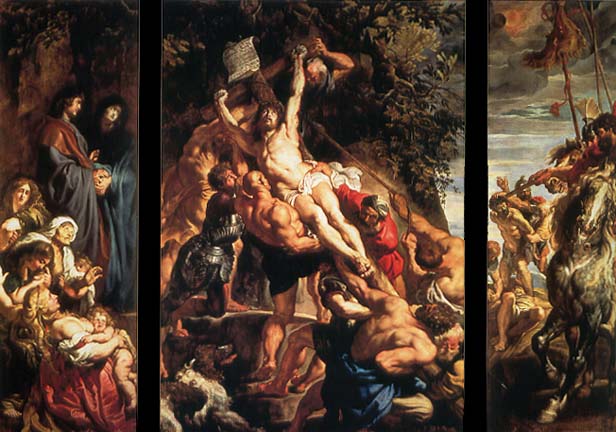 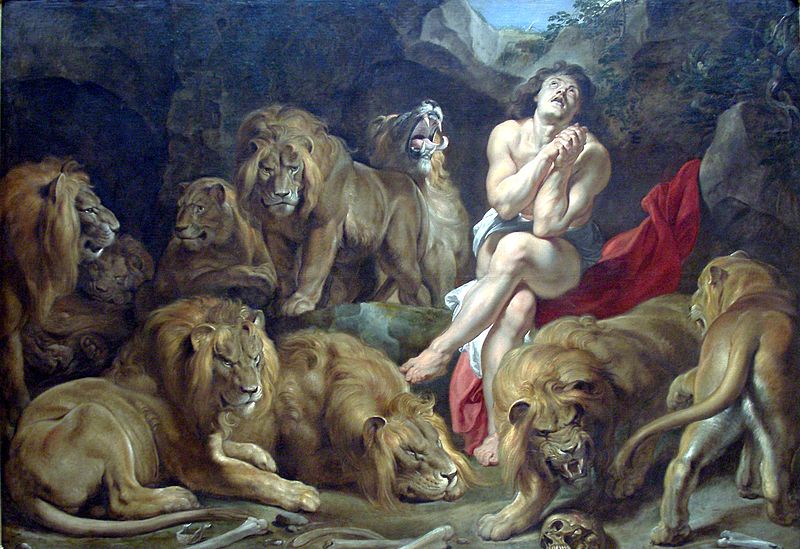 Anthony van Dyck- @ 1599-1641Flemish Baroque PainterAssistant to Rubens in his twenties (20’s) Became Court Painter to King Charles I from 1632-1641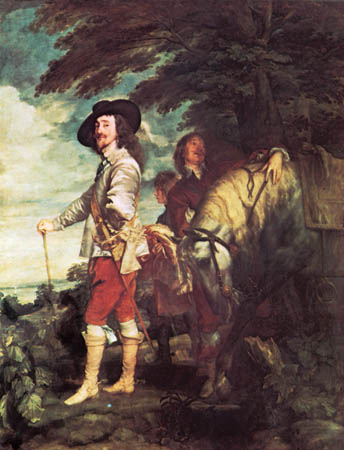 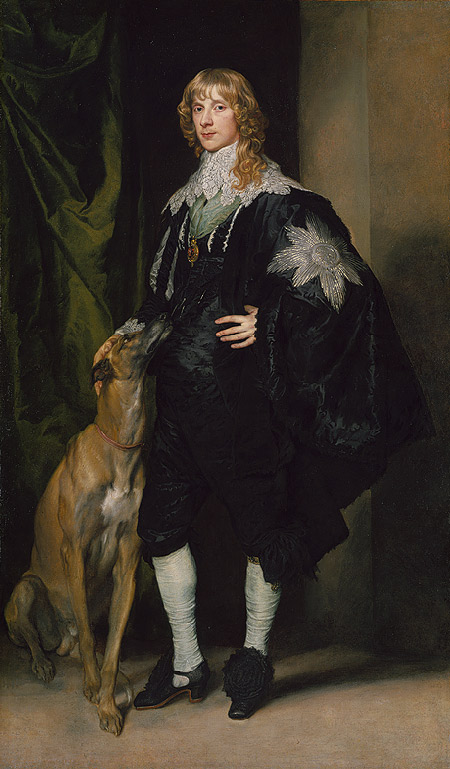 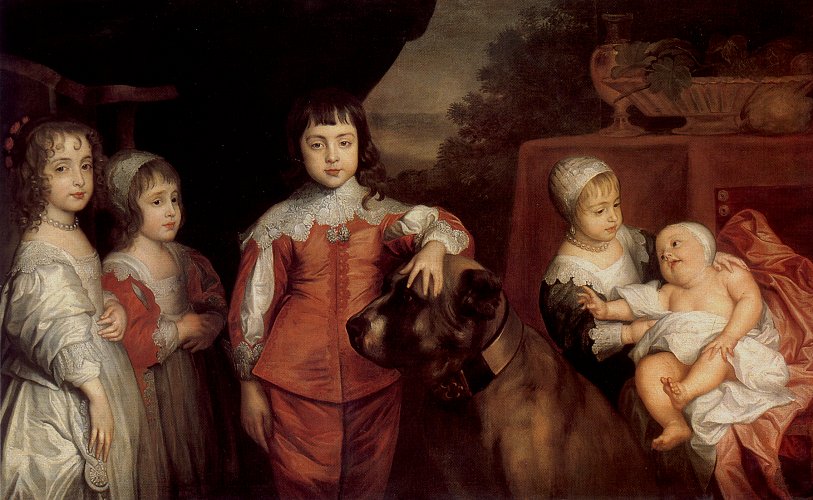 Church Architecture-Il Gesu- one of the first to incorporate new features into the design Façade- the front of the building Important aspect of the Baroque Style in architecture Francesco Borromini- architect of the Church of San Carlo alle Quattro FontaneGianlorenzo Bernini- @ 1598-1680Sculptor turned architect Designed colonnades Colonnades- A series of columns placed at regular intervals Created a bronze canopy over the high altar at the piazza of St. Peters  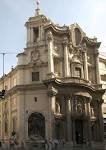 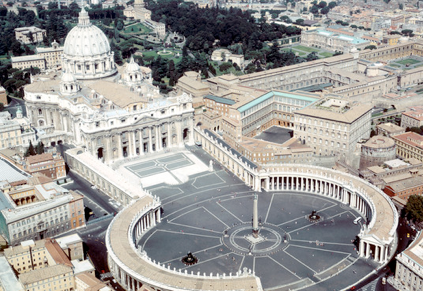 